CFG palier 2 Module 1 NumérationCours 1 : Numération des entiersLes nombres entiersPour écrire un mot  on utilise un signe qui s’appelle la lettre ; pour écrire un nombre le signe utilisé est le chiffre. La numération décimale utilise dix chiffresNotre système de numération, qu’on appelle numération décimale, utilise dix chiffres: 0,  1,  2,  3,  4,  5,  6,  7,  8  et  9.Un nombre s’écrit à l’aide de chiffres ou des lettres.Exemple : 	325 est un nombre.		     3 est un chiffre du nombre 325.325 s’écrit aussi : trois-cent-vingt-cinqUn nombre qui s’écrit sans virgule est appelé nombre entier.Un nombre s’écrit avec un ou plusieurs chiffres, qui ont chacun une valeur différente selon leur position. Pour connaître la valeur des chiffres dans un nombre, on utilise un tableau de numération.3 2 5On lit à partir de la gauche : trois-cent-vingt-cinqAide : Les nombres peuvent se ranger dans des tableaux : on écrit le premier chiffre en partant de la droite, dans la colonne des unités.La classe des millePour écrire les grands nombres de façon plus "lisible", on fait des groupes de 3 chiffres à partir de la droite séparés par un espace.Exemple 2 : vingt-trois-mille-quinze ou 23015. On écrira donc : 23 015On lit à partir de la gauche : 23 015 On lit: vingt-trois-mille-quinzeDans chaque classe, les chiffres sont classés par rang. Il existe 3 rangs : les unités, les dizaines et les centaines.Pour cet exemple :2 est le chiffre des dizaines de mille3 est le chiffre des unités de mille0 est le chiffre des centaines1 est le chiffre des dizaines5 est le chiffre des unités Application 1Dans le nombre 789, quel est le chiffre des dizaines ? ______________Dans le nombre 5 025, 2 est le chiffre des ______________Voir la correctionLa classe des millionsPour écrire les très grands nombres, on applique la même règle : on fait des groupes de 3 chiffres à partir de la droite.Exemple 3 : pour écrire cent-six millions-trois-mille-vingt-cinq.Utilisons le tableau ci-dessous :placer 106 dans la classe des millionsplacer 3 dans la classe des milleplacer 25 dans la classe des unités.Quand une classe (centaine, dizaine, unité) manque, on remplace par un zéro.Le nombre cent-six millions-trois-mille-vingt-cinq s'écrit donc : 106  003  025On lit à partir de la gauche : La classe des milliardsExemple 4 : pour écrire douze-milliards-soixante-quatre-millions-deux-cent-trente-sept-mille-huit-cents, utilisons le tableau ci-dessous :placer 12 dans la classe des milliardsplacer 64 dans la classe des millionsplacer 237 dans la classe des milleplacer 800 dans la classe des unités.On lit à partir de la gauche :  12  064  237  800            douze-milliards-soixante-quatre-millions-deux-cent-trente-sept-mille-huit-centsRAPPEL : les nombres jusqu’à 100Règles pour l’écriture des nombres en lettres (nouvelle orthographe)Exemples : quatre-vingts hommesquatre- vingt-deux marchessept-cents marches.sept-cent dix marchescinq-cent-trente–sixtrente-mille euros.Pour les dates, on peut écrire mil ou mille.Exemple : l’an mille ou l’an mil.Application Écrire les nombres ci-dessous en lettres.Voir la correctionCorrection des applicationsCorrection Dans le nombre 789, quel est le chiffre des dizaines ? ______________Dans le nombre 5 025, 2 est le chiffre des ______________Retour au coursCorrection Écrire les nombres ci-dessous en lettres.Fin du cours.Voir les exercices palier 2 NumérationImprimez cette feuille, découpez le cadre et glissez-le dans votre chéquier. Vous pourrez ainsi avoir l’écriture des nombres en lettres dans votre chéquier pour être sûr de ne pas faire d’erreurs.Prérequissavoir écrire et nommer les nombres entiers jusqu’à la classe des mille.ObjectifsÉcrire et nommer les nombres entiers jusqu’au milliard.Les nombres sont écrits en chiffres ou en lettres (avec les tolérances apportées par l'Académie Française dans les règles de l'orthographe rectifiée – JO du 6 décembre 1990)Ce document contient :CFG palier 2 Module 1 Numération	1Cours 1 : Numération des entiers	1Les nombres entiers	2La classe des mille	3La classe des millions	4La classe des milliards	4Règles pour l’écriture des nombres en lettres (nouvelle orthographe)	6Correction des applications	70123456789zéroundeuxtroisquatrecinqsixsepthuitneuf Attention l’écriture des nombres de 0 à 9 est invariable (pas de « s » au pluriel)      Exemple : les quatre frères.Classe des unitésClasse des unitésClasse des unitéscentainedizaineunitéExemple  325Classe des milleClasse des milleClasse des milleClasse des unitésClasse des unitésClasse des unitéscentainedizaineunitécentainedizaineunitéExemple  23015Classe des millionsClasse des millionsClasse des millionsClasse des milleClasse des milleClasse des milleClasse des unitésClasse des unitésClasse des unitéscentainedizaineunitécentainedizaineunitécentainedizaineunitéClasse des millionsClasse des millionsClasse des millionsClasse des milleClasse des milleClasse des milleClasse des unitésClasse des unitésClasse des unitéscentainedizaineunitécentainedizaineunitécentainedizaineunité106003025Classe des milliardsClasse des milliardsClasse des milliardsClasse des millionsClasse des millionsClasse des millionsClasse des milleClasse des milleClasse des milleClasse des unitésClasse des unitésClasse des unitéscentainedizaineunitécentainedizaineunitécentainedizaineunitécentainedizaineunitéClasse des milliardsClasse des milliardsClasse des milliardsClasse des millionsClasse des millionsClasse des millionsClasse des milleClasse des milleClasse des milleClasse des unitésClasse des unitésClasse des unitéscentainedizaineunitécentainedizaineunitécentainedizaineunitécentainedizaineunité120642378001un15quinze2deux16seize3trois17dix-sept4quatre18dix-huit5cinq19dix-neuf6six20vingt7sept30trente8huit40quarante9neuf50cinquante10dix60soixante11onze70soixante-dix12douze80quatre-vingts13treize90quatre-vingt-dix14quatorze100centRègle 1Les nombres composés sont systématiquement reliés par des traits d’union.Exemples : vingt-et-un, deux-cents, trente-et-unièmeRègle 2Vingt ne prend pas de « s » lorsqu’il est suivi par un autre nombre.Exemple 1 : mille-quatre-vingt-deux (pas de « s » à « vingt », car il n'est pas à la fin).Exemple 2 : cent-quatre-vingts (-s à « vingts », car il est à la fin ET il y a 4 vingtaines).Règle 3Cent ne prend pas de « s » lorsqu’il est suivi par un autre nombre.Exemple 1 : cent-vingt (pas de -s à « vingt », car il n'y a qu'une vingtaine).Exemple 2 : mille-trois-cents (-s à « cents », car il est à la fin ET il y a 3 centaines)Règle 4Mille est invariable : il ne prend jamais de « s ».900___________________________________________________________701___________________________________________________________900neuf-cents 701sept-cent-un_  _  _  _  _  _  _  _  _  _  _  _  _  _  _  _  _  _  _  _  _  _  _  _  _  _  _  _  _  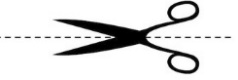 1 un   2 deux   3 trois   4 quatre   5 cinq    6 six   7 sept   8 huit   9 neuf   10 dix    11 onze   12 douze   13 treize   14 quatorze   15 quinze    16 seize   17 dix-sept   18 dix-huit   19 dix-neuf   20 vingt…21 vingt-et-un…22 vingt-deux…23 vingt-trois…24 vingt-quatre…25 vingt-cinq…26 vingt-six…27 vingt-sept…28 vingt-huit…29 vingt-neuf…30 trente   40 quarante   50 cinquante   60 soixante   70 soixante-dix   80 quatre-vingts   90 quatre-vingt-dix   100 cent                                              € euros          centimes1 un   2 deux   3 trois   4 quatre   5 cinq    6 six   7 sept   8 huit   9 neuf   10 dix    11 onze   12 douze   13 treize   14 quatorze   15 quinze    16 seize   17 dix-sept   18 dix-huit   19 dix-neuf   20 vingt…21 vingt-et-un…22 vingt-deux…23 vingt-trois…24 vingt-quatre…25 vingt-cinq…26 vingt-six…27 vingt-sept…28 vingt-huit…29 vingt-neuf…30 trente   40 quarante   50 cinquante   60 soixante   70 soixante-dix   80 quatre-vingts   90 quatre-vingt-dix   100 cent                                              € euros          centimes